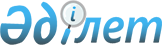 Денисов ауданының жекешелендіруге жататын коммуналдық меншік объектілерінің тізімін бекіту туралы
					
			Күшін жойған
			
			
		
					Қостанай облысы Денисов ауданы әкімдігінің 2011 жылғы 30 қыркүйектегі № 283 қаулысы. Қостанай облысы Денисов ауданының Әділет басқармасында 2011 жылғы 27 қазанда № 9-8-185 тіркелді. Күші жойылды - Қостанай облысы Денисов ауданы әкімдігінің 2012 жылғы 12 наурыздағы № 98 қаулысымен

      Ескерту. Күші жойылды - Қостанай облысы Денисов ауданы әкімдігінің 2012.03.12 № 98 қаулысымен.      "Қазақстан Республикасындағы жергілікті мемлекеттік басқару және өзін-өзі басқару туралы" Қазақстан Республикасының 2001 жылғы 23 қаңтардағы Заңының 31-бабы 1-тармағы 2) тармақшасына және Қазақстан Республикасының 2011 жылғы 1 наурыздағы "Мемлекеттік мүлік туралы" Заңының 18-бабы 2), 4) тармақшаларына сәйкес әкімдік ҚАУЛЫ ЕТЕДІ:



      1. Денисов ауданының жекешелендіруге жататын коммуналдық меншік объектілерінің қоса беріліп отырған тізімі бекітілсін.



      2. Осы қаулының орындалуына бақылау Денисов ауданы әкімінің орынбасары Е.Н. Поделоға жүктелсін.



      3. Осы қаулы алғаш рет ресми жарияланған күнінен кейін күнтізбелік он күн өткен соң қолданысқа енгізіледі.      Денисов ауданының

      әкімі                                      В. Ионенко 

Әкімдіктің         

2011 жылғы 30 қыркүйектегі  

№ 283 қаулысымен      

бекітілген           Денисов ауданының жекешелендіруге жататын коммуналдық меншік объектілерінің тізімі
					© 2012. Қазақстан Республикасы Әділет министрлігінің «Қазақстан Республикасының Заңнама және құқықтық ақпарат институты» ШЖҚ РМК
				№ Объектінің

атауыОбъектінің

мекен-жайы мен

баланс ұстаушысыНегіздемеОбъектінің

жағдайы1Тиеу-түсіру алаңы бар

темір-жол

тұйығы,

жалпы көлемі

0,2488

гектарДенисов ауданы,

Денисовка селосы,

"Сельхозтехника"

бұрынғы

акционерлік

қоғамның аумағы,

"Денисов ауданының

тұрғын

үй-коммуналдық

шаруашылығы,

жолаушылар көлігі

және автомобиль

жолдары бөлімі"

мемлекеттік

мекемесі"Денисов

ауданының

тұрғын

үй-коммуналдық

шаруашылығы,

жолаушылар

көлігі және

автомобиль

жолдары

бөлімі"

мемлекеттік

мекемесі

бастығының 2011 жылғы 17

тамыздағы №

468 хатыҚанағаттанарлық2Гараж ғимараты,

жалпы

көлемі 99,8

шаршы метрДенисов ауданы,

Денисовка селосы,

50 лет Октября

көшесі, 29/а,

"Денисов ауданы

әкімдігінің

экономика және

қаржы бөлімі"

мемлекеттік

мекемесі"Денисов

ауданы

әкімдігінің

экономика және

қаржы бөлімі"

мемлекеттік

мекемесі

бастығының

2011 жылғы 22

тамыздағы №

669 хатыБұзылуға

ұшырауда3Бұрынғы алты

пәтерлік

тұрғын үйдің, жалпы

көлемі 161,5

шаршы метрДенисов ауданы,

Заәйет селосы,

Дорожная көшесі,

51, "Денисов

ауданы әкімдігінің

экономика және

қаржы бөлімі"

мемлекеттік

мекемесі"Денисов

ауданы

әкімдігінің

экономика және

қаржы бөлімі"

мемлекеттік

мекемесі

бастығының

2011

жылғы 22

тамыздағы №

669 хатыБұзылуға

ұшырауда4Қасапхананың

бұрынғы

ғимараты, жалпы көлемі 74 шаршы

метрДенисов ауданы,

Аршалы селосы, 7

промзона, "Денисов

ауданы әкімдігінің

экономика және

қаржы бөлімі"

мемлекеттік

мекемесі"Денисов

ауданы

әкімдігінің

экономика және

қаржы бөлімі"

мемлекеттік

мекемесі

бастығының

2011 жылғы

22 тамыздағы

№ 669 хатыБұзылуға

ұшырауда5ВАЗ-21053 автокөлігі

мемлекеттік

нөмірі

P047BA, шанақтың

нөмірі

ХТА21053011915538,

2001жылы шығарылғынДенисов ауданы,

Некрасовка селосы,

"Некрасов селолық

округі әкімінің

аппараты"

мемлекеттік

мекемесіНекрасов

селолық

округі

әкімінің

2011 жылғы 5

тамыздағы №

352 хатыЖөндеуге

келмейді6ВАЗ-21053 автокөлігі

мемлекеттік

нөмірі

Р563СН, шанақтың

нөмірі

ХТА21053011917495,

2001 жылы

шығарылғанДенисов ауданы,

Денисовка селосы,

"Денисов ауданының

дене мәдениеті

және спорт бөлімі"

мемлекеттік

мекемесі"Денисов

ауданының дене

мәдениеті және

спорт бөлімі"

мемлекеттік

мекемесі

бастығының

2011 жылғы 17

тамыздағы №

176 хатыЖөндеуге

келмейді7Пәтердің

ғимараты,

жалпы алаңы 63,

7 шаршы метрДенисовка селосы,

Ленин көшесі, 5

үй, 3 пәтер,

"Денисов ауданының

тұрғын

үй-коммуналдық

шаруашылығы,

жолаушылар көлігі

және автомобиль

жолдары бөлімі"

мемлекеттік

мекемесі"Денисов

ауданының

тұрғын

үй-коммуналдық

шаруашылығы,

жолаушылар

көлігі және

автомобиль

жолдары бөлімі"

мемлекеттік

мекемесі

бастығының 2011

жылғы 17

тамыздағы

№ 468 хатыҚанағаттанарлық